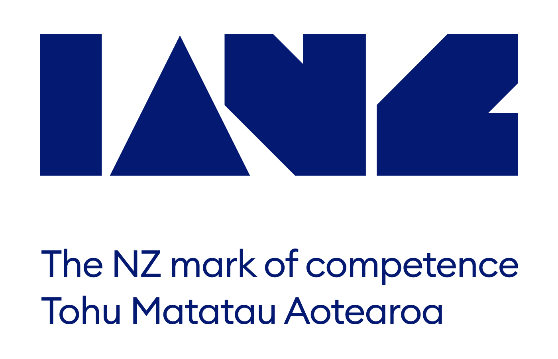 ACCREDITATIONQUESTIONNAIREMedical Imaging Service Accreditation ProgrammeGeneral InformationNote: Please identify the person or persons accepting responsibility for technical, clinical and quality matters.1.1	Name of accredited or applicant Organisation.1.2	Please provide a brief summary of the primary function of the organisation and / or any changes in function during the past four years.1.3	Briefing informationPlease check that the following documentation has been provided.	Completed Information Schedules one to three for each modality.	Copy of the current Quality Manual.	Copies of the contents pages of all manuals for each modality.	Copies of at least two documented examination procedures for each modality.	Copies of at least two typical examination reports for each modality. (Patient identity removed). Examples of amendments and/or subcontracted reports must also be included.	Please note that in order to adequately brief the assessment team, it is necessary for IANZ to 	reproduce some or all of the material supplied.1.4	Please identify the person who completed this submission.Name:		Title:		Signature:			Date:		1.5	Please forward this submission and the documents listed above to:Alternatively please liaise with the IANZ Coordination Officer to load information via the IANZ Portal.INFORMATION SCHEDULE ONE - SERVICES OFFEREDINFORMATION SCHEDULE ONE - SERVICES OFFEREDINFORMATION SCHEDULE ONE - SERVICES OFFEREDINFORMATION SCHEDULE ONE - SERVICES OFFEREDPRACTICE:		MODALITY:		MODALITY:		MODALITY:		Examination Type:Examination Type:Number/Month:INFORMATION SCHEDULE TWO - KEY PERSONNELINFORMATION SCHEDULE TWO - KEY PERSONNELINFORMATION SCHEDULE TWO - KEY PERSONNELPRACTICE:		PRACTICE:		MODALITY:		NameJob TitleSummary of Qualifications and Experience:Please also include details of Radiologist and nursing personnel where relevantINFORMATION SCHEDULE THREE - KEY ITEMS OF EQUIPMENTINFORMATION SCHEDULE THREE - KEY ITEMS OF EQUIPMENTINFORMATION SCHEDULE THREE - KEY ITEMS OF EQUIPMENTINFORMATION SCHEDULE THREE - KEY ITEMS OF EQUIPMENTPRACTICE:		PRACTICE:		PRACTICE:		MODALITY:		ItemInstallation DateSummary of Calibration, QC and Servicing (including frequency):Please include details of PAC/RIS where relevantSummary of Calibration, QC and Servicing (including frequency):Please include details of PAC/RIS where relevant